Laser Blast InvitationalSaturday, January 13, 2018Co-hosted by: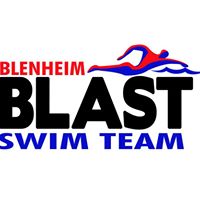 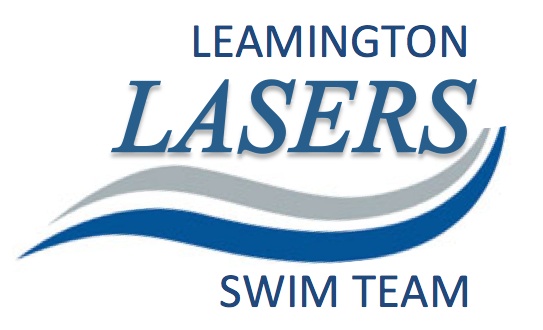 Location:Windsor International Aquatic & Training Center DATE(S):		January 13, 2018 	Region: Western	 HOSTED BY:		Blenheim Blast and Leamington LasersLOCATION:	Windsor International Aquatic Training Centre - 401 Pitt Street, Windsor OntarioFACILITY:	71 m by 25 m 10 Lane pool with 3m bulkhead dividing 50 m competition pool from the 6 lane warm-down pool. 	Omega Quantum Electronic timing and LED display scoreboards with Hy-Tek Meet Manager for scoring.	Touch pads at both ends and non-turbulent lane markers. 	Spectator seating will be upstairs on the mezzanine level. PURPOSE:	Long Course Invitational Meet with no Qualifying Times.MEET PACKAGE:	The only meet package which will be considered as valid must be the most current version found on www.swimming.ca   COMPETITIONCOORDINATOR:	Ben Balkwill, Level V, email: coach@leamingtonlasers.caMEET MANAGER:	Greg Moore, Level IV, Email: blenheimblast@gmail.comOFFICIALSCOORDINATOR:	Ben Balkwill, Email: coach@leamingtonlasers.caCOMPETITION RULES:	Sanctioned by Swim Ontario.  All current Swimming/Natation Canada (SNC) rules will be followed.Please note that Swimming Canada Competition Warm-Up Safety Procedures will be in effect.  The full document can be viewed HERE.	For club and provincial meets, a swimsuit that covers more of the body such as modesty swimwear or religious cover-ups is permitted providing that the fabric is permeable open mesh textile material and does not give the swimmer an advantage. The full interpretation can be viewed HERE.  Advanced notification or for clarification of interpretation please see the Competition Coordinator.	Coaches are responsible for their swimmers’ conduct and knowledge of the Safety Procedure Rules.  Before arrival, coaches are responsible to inform their swimmers of the Safety Rules as contained in this package, to ensure the athletes’ adherence of these rules and to discipline the athletes’ behavior if necessary.AGE UP DATE:	Ages submitted are to be as: January 13, 2018MIXED-GENDER:	The host seeks an exemption from the requirement to swim events in gender separated events, on the following basis:	Due to facility or time limitations, swimming separated by gender would not permit all swims to be completed while offering reasonable opportunities to swim for all participants, and in particular on an equitable basis for swimmers of each gender.	Notwithstanding Rule SW 10.1, due to facility and time limitations, swimming separated by gender would not permit all swims to be completed while offering reasonable opportunities to swim for all participants, and in particular on an equitable basis for swimmers of each gender.	Mixed gender swims may be permitted when, due to a missed swim, it is necessary for a referee to seed a swimmer in a heat of the same or shorter distance, for competitors of the opposite gender, on an exception basis. In spite of this rule, any swimmer who achieves a record time at any level will not be recognized for that record unless the coach has advised the referee prior to the start of the session that there is a possibility of the record being broken, and the referee insures that the swimmer competes with competitors of the same gender for his/her heat.ELIGIBILITY:	All athletes must be registered as Competitive swimmers with SNC, or any other amateur swimming organization recognized by FINA.   A valid SNC registration number is required for all Canadian swimmers, and entries without a SNC registration number will be declined entry.	 Foreign competitors are welcome, subject to the provisions below.FOREIGN COMPETITORS:	All swimmers and coaches must be duly registered and residents of the governing body for which they are competing. All swimmers and coaches must be in good standing with their respective governing swim body.	All swimmers and coaches must have primary residence within the province /state or country for which they claim registration. Proof of residency may be green card, student ID, driver’s license, college residence or other document as deemed acceptable by Swim Ontario and shall be submitted with the Proof of Residence and Registration Status form to Swim Ontario no later than 7 days prior to start of competition.ENTRY FEE:	   Individual Events $ 10	   Deck Entries $12 Please make cheques payable to: Blenheim Blast ENTRIES:		Entries must be submitted through the SNC online entries system at www.swimming.ca .                        Meet Management will not accept entries via email.		Foreign Non-SNC Swimmers can email the Meet Manager your entries.		Online Entry Deadline: January 6, 2018Changes to entries will not be accepted after January 7, 2018. After that time, fees will be calculated; no refunds will be granted for missed swims.		There is no limit on the number of swims	 			NT entries are not permitted for 400 IM.Deck Entries:		Will be accepted only for the slowest heats that have empty lanes. These entries are Exhibition only 		and no awards will be given. The cost for deck entries is $12.00 for individual to be paid in cash at the time that the entry is accepted.  Deck entries must be made 30 minutes prior to the start of the session and will be recorded as exhibition only. Swimmer’s that were not in the entries file submitted to www.swimmeet.ca cannot be deck entered.	 	SEEDING/ CONVERSION:	Heats will be seeded slowest to fastest 		Seeding will be in order of times entered, as converted pursuant to the conversion process as per meet package, followed by swimmers entered with NT (no times).		All entries must be submitted using long course times in meters (LCM). 			Please use Hy-Tek default conversion of times to LC times before submitting entries.SCHEDULE OF SESSIONS:SESSION TIMES:		In order to abide by Swim Ontario Sanctioned guidelines and limit session lengths to no more than		 4.5 hours. Meet Management reserves the right to:	 	1. Amend warm-up and start times according to number of entries received.	 	2. Limit number of swimmers in an event.	 	3. Limit number of heats in any particular event(s)		   4. We reserve the right to combine events by gender in order to ensure appropriate session                                          length.SCHEDULE OF EVENTS:	See event list - AppendixCOACH’SREGISTRATION:	Meet management will cross reference the list of coaches in attendance at this competition with the Swim Ontario Compliancy lists.  If a coach is not on this list, meet management is obligated to enforce the SNC policy and not permit that coach to attend meet.  Meet management will forward Swim Ontario a list of coaches who they have found to be in non-compliance.		TIME SPLITS:		The procedure for obtaining an 'Official Split' now requires that coaches make the request to the session referee or meet management on the “Official Split Request” form prior to the race. The split for the lead-off leg in relays will still be regarded as an official split and therefore no request by coaches is needed for relays. However, in the new 'mixed gender' relays, lead-off times/splits are not considered “official splits' as per international practice.Meet management requires that any coach wishing to rely on a time achieved by the swimmer for an interval shorter than the total distance of the event shall so advise the Referee prior to the commencement of the session (or event) in question.Coaches must provide 3 timers and produce them to the Timing office in order to get the proper paperwork and stop watches to record the requested Time Split.CHECK IN 	 	All swimmers are required to check in with the Clerk of Course 30 minutes prior to each swim		Scratches are to be made at the clerk of course desk 30 minutes prior to the start of each		Session			No scratch penalty shall be imposed for late or day of scratches.AWARDS: 		The following will be awarded: 		Ribbons for 1st to 10th place in individual events 		Age groups will be as follows:		15 &over, 13-14, 11-12, 10-9, 8 & under 
MEET RESULTS: 		Official Results will be posted within 48 hours of completion of the meet to www.swimming.ca		The meet program will be run on Hy-Tek Meet Manager.		Results will be posted as quickly as possible at the meet.		Meet Mobile are available.RECORDING OF EVENT:  	Only individuals that have made application and received authorization to record the event in any manner, in any medium or context now known or hereafter developed shall be granted access and permission to do so.  Please contact Meet Management for application and authorization.SAFETY & LIABILITY:		Only participating swimmers, officials, certified registered coaches, and authorized people are		allowed on deck.OFFICIALS: 	Officials registered with Swimming Canada are invited to assist at the meet. Please email Ben Balkwill at coach@leamingtonlasers.ca if you are able to assist. Officials to assemble in the officials’ lounge 50 minutes prior to session starts.AppendixEvent ListSession #DateWarm UpStartFinishEstimated Duration1Jan.13/189:00 – 9:50 am10:00 am1:30 pm3.52Jan.13/182:15 – 2:503:00 am6:30 pm3.5Session 1Saturday, January 13, 2018Warm-up: 9:00 AM  -- Start: 10:00 AMEvent # Women Event Men Event # 1All Ages50m FlyAll Ages23 All Ages200m FlyAll Ages4 5All Ages100m BackAll Ages67All Ages50m BreastAll Ages89All Ages200m BreastAll Ages1011All Ages100m FreeAll Ages1213All Ages400m IMAll Ages14Session 2Saturday, January 13, 2018Warm-up: 2:15 PM  -- Start: 3:00 PMEvent # Women Event Men Event # 15All Ages100m FlyAll Ages1617All Ages50m BackAll Ages1819All Ages200m BackAll Ages2021All Ages100m BreastAll Ages2223All Ages50m FreeAll Ages2425All Ages200m FreeAll Ages2627All Ages200 IMAll Ages28